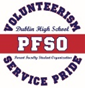 DHS PFSO General Meeting MinutesMonday March 25, 2024 6:30 PMLocation - ARC (Building F), 2nd floorI. Call to Order - at 6:35pm by Shazia NomaniII. Administration Report – Maureen ByrneThis year we created a master schedule. Parents and students get a list of courses that students signed up for next year. This way, they can have conversations now and make adjustments before the deadline.Senior parents need to be aware of the policy of using a clear bag when attending graduation.School administration sent a parent survey and encouraged every parent to fill it out.III. President’s Report –  Shazia Nomani●      Nominations for next school year 2024-2025●      Superintendent’s Meeting ReportThe nomination forms for PFSO volunteer positions for the next school year are now available on the PFSO website. Every position’s term is one year. Parent reps positions are for 4 years. But we ask parent reps to submit their nomination forms each year, so we have updated and accurate information.Please send nomination forms to the secretary. The Secretaries will verify all the required information and then invite the individual to the next PFSO Meeting for Election.Superintendent’s meeting report: The DUSD reached an agreement with DTA.DUSD started a new facility requesting a system - Facilitron, moving forward that is what we will be using. PFSO has purchased a new insurance policy to be compliant with district requirements as AIM was not meeting the new DUSU updated requirements. The new policy will be effective on April 1ST 2024 and is with R. V. Nuccio & Associates Insurance Brokers.PFSO encourages senior students to apply for PFSO scholarships. Hopefully to get more applications. Thank you to Priyanka for chairing it.We will be hosting Coping with Family Transitions: when your Child leaves home on April 17th, 2024 at 6:30pm we encourage all parents to attend. Inventory logging is done,  huge thanks to the Secretaries and all the volunteers.Valley high school student who we helped purchase the DHS lacrosse helmet and gloves send us a thank you card.IV. Vice-President - Nicole Viscovich●      FireworksPaper work will be submitted to the city within two weeks. Pick the date for the firework shiftsIpad. Scanner. For the event. For volunteersV. Secretary’s Report/ Approval of Minutes -Siyu Heninngsen & Himali Gandhi●      February 2024 meeting minutes approvalShazia made the motion, Siyu seconded it. All in favor, no nays, no abstains●      Update on Inventory count We have a successful inventory logging event. All the inventory was counted except for a file cabinet. The information has been updated into an online document.Thanks to the Robotics team and community volunteers for helping with this task.VI. Treasurer’s Report/ Financial Update - Linda Lu, Peggy Chook & Preeti Dharia●      Monthly Report ●      Final numbers for RYC profit-sharing with classesDone allocation for RYC $279 for each class.Please check the report from the treasurer.One in a while, we didn’t receive the fundraiser request. Please send it over to us ahead of time.VII. ASB – Michael D’Ambrosio / Leadership Students●      Zack: Prom tickets are on sale. Dub old school merchandise. Donate the profit to nonprofit organizations. If someone couldn’t afford it, contact Mr. D.●      Roster for next leadership came out.●       VIII. Funding Requests - ●      Funding request from Marine Biology teacher Emily Hurd for $1,025.70 for Field Trip to MuseumMarine science. Take students to the aquarium of California academy of science. Emily has been planning for this trip for over a year. There are 61 students. Among them, 13 students can’t pay for it. Two buses and 4 teachers are needed. The cost is about $78 per student.The cost of funding the students who can’t afford the trip is $1,025.70.Trip time:. May 1st. 8:30am - 2:30pm. Carmen made the motion to approve it. Priyanka 2nded it. All in favor, no nays, no abstains,●      Funding request from Leadership team for $5,000 for Night Rally – Presentation5/1/24, same event like last year, just a different theme. This year’s theme is Survivor.Outdoor, combined with Jurassic park. Give out a shirt. The PFSO logo will be on them. Will have a hologram. Hope to match $5000 last year. How many students? There were 2000 students last year.Free to enter. Just need to bring canned food. Open to all the students. In the door in the sport complex.The shirt is already made. Also working with other businesses. We have some money in the account,Budget for the event: Last year: $30000. This year, there will be more. $50000.How many kids do we have in DHS? We ordered 1600 shirts. Backpacks. End of the year everyone comes together. Last night's rally was for seniors. Gael cup. No games. Businesses will donate the gift cards. Nicole made the motion. Carmen Seconded. Motion approved. No nays, no abstainsIX. Class & Club Reports  ●      Class of 2024, 2025, 2026 & 2027●      Chess and Gael Force RoboticsClass 2024: Received the check from PFSO.460 students out of 876 students signed up to go to Disneyland.$20 gift card for all the students to buy breakfast.23 chaperons.The class got some sponsorship.Last date to buy a senior banquet ticket is 3/31. Banquet will be held at the San Ramon Marriott on May 17th. Hope to get two security guards to make sure the event is carried out safely. Class of 2025:Selling Leis after spring break. SAT/ACT practice tests.Fundraisers.Class of 2026:The water fundraiser during promotion that sophomores do every year has been approved and this year we will be selling water for fallon wells and dhs promotions. Next year the Fallon principal requested that the water fundraiser will be run by EHS PFSO by their sophomore class for the Fallon Promotion. This note is specifically for the class of 2027 who will be sophomores next year . Other than that April is the Savers and Panera fundraiser. May we also have the Mother’s Day flower fundraiser . We will also do another dine out in MayClass of 2027Panda Express pleasanton location last week went ok -gotsneakers.com - collecting sneakers - recycle, reuse & raise $ program - Fresh Millions April 12th -Pinot's Palette securing date for Mother’s Day week - Little Caesar’s May 1-31st - end of year donation request campaign from the ‘27 community - $20 or whatever amount the donator feels comfortable withRobotics club:1. All our 7 competition teams went to the States. 2. One team qualified to go to Worlds held in Dallas in April last week. We are working on field trip forms, permission from admin, flight tickets, accommodation, chaperones …We will be holding a parent info meeting for everyone going to worlds right after spring break. We would like you to attend this meeting if possible. I will keep you posted once our venue at school is confirmed.3. We finally received our Battle of the Bay tournament that we hosted as our fundraiser. We raised around $5k. 4. We have a team bonding event coming up in April as well. The event is not finalized yet though. 5. Our robotics club elections are in progress. We will know our next year officer board before spring break! 6. Plans for next year’s space for our Dev academy are in progress. Hope we get our room back for robotics. Chess club:Our student board is hosting a social chess tournament on April 6 at Stratford middle school with another student organization Tri Valley chess league . I'll email all the details and results with pictures after the event. Thanks Preeti for helping us setting up square links for payment.Also, Thanks President Shazia for applying for presidential service awards for 3 DHS chess student volunteers ( 1 student is from class of 2026, and two students are from class of 2025).X. DHS Boosters - Athletics, Band & Drama ReportsRobotics:No reportXI. Old Business -  ●      Wrapping up RYC Nicole is working with sponsors to tie the loose ends.We hope to decide on the date, venue. And a place for RYC before the end of this school year.We want to Learn from last year’s lesson. Same venue. Crab feed raised $20,000 and the auctioneer was fantastic!Simplified bar. The auctioneer is also the DJ. Where are the alcohols? Suggest making nice baskets for teacher appreciation.Any ideas please send to Nicole for next year.●      Seed money for Emerald High School PFSOWe published that we plan to send $5000 to the EHS in the Gael Gazette. We haven’t heard about any objections.This is a one-time gift.We had a lot of special funding requests this year. We pretty much used up all the funds that we raised this year and started to dig into the reserves..Since not a lot of people attended the meeting today, it was decided to table it till next meeting.●      PFSO BoA Account reviewWe are evaluating the pros and cons of switching to Fremont bank which donates to fundraisers. Bank of America is bigger and more stable. Table it till next month.XII. New Business  - ●      Presentation on “Young Adult Power of Attorney” by Debbie Gold and Darlene HershDebbie Gold and Darlene Hersh presented in the PFSO meeting. About a dozen parents who are not regular attendees of the meeting came to listen to the presentation.XIII.Adjourned at 8:18pm - Next meeting will be on 4/22/2024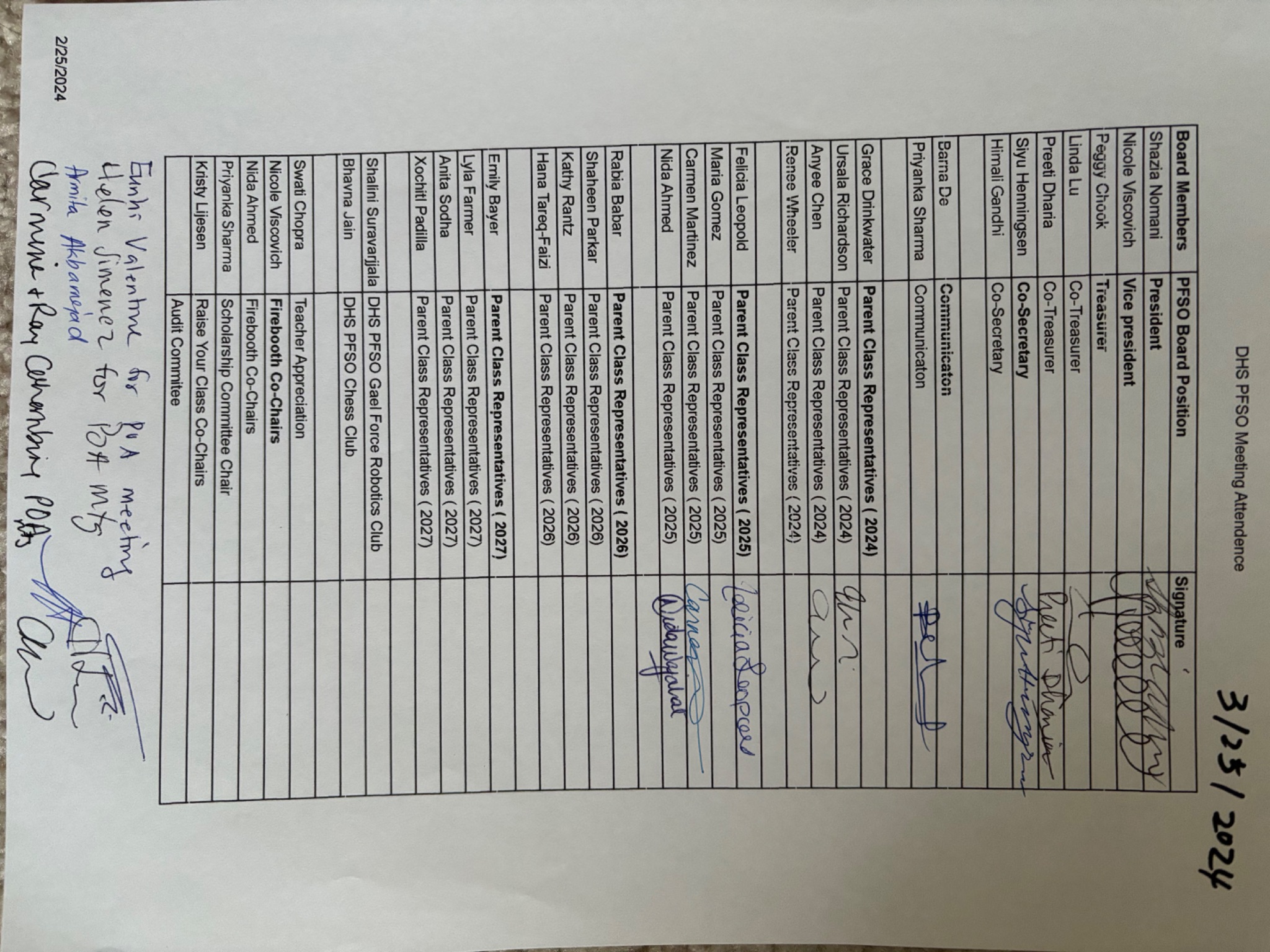 